Publicado en 08013 el 27/01/2016 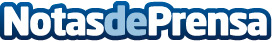 Matmax se sitúa a la cabeza del sector con el lanzamiento de su nueva imagen y serviciosEl catálogo online de materiales para profesionales, www.matmax.es, estrena nuevos servicios y nueva home con una imagen renovada y un diseño más atractivoDatos de contacto:Helena GrauCEO matmax932316251Nota de prensa publicada en: https://www.notasdeprensa.es/matmax-se-situa-a-la-cabeza-del-sector-con-el Categorias: Emprendedores E-Commerce Otras Industrias Innovación Tecnológica http://www.notasdeprensa.es